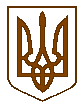 УКРАЇНАБілокриницька   сільська   радаРівненського   району    Рівненської    областіВ И К О Н А В Ч И Й       К О М І Т Е ТРІШЕННЯ17 грудня  2020  року                                                                                      № 211 Про переведення садового  будинку  у житловий будинок	Розглянувши  заяву  гр. Немиро Тараса Петровича  про переведення садового будинку у житловий будинок, який розташований в садівничому кооперативі «Городищенський», вулиця Кавказька, будинок № 7  на території Білокриницької  сільської  ради      Рівненського    району    Рівненської області на підставі:витягу з державного реєстру речових прав на нерухоме майно                             про реєстрацію права власності  на садовий будинок, індексний номер витягу 224755198  від 21.09.2020 р.;звіту про проведення технічного огляду дачного/садового будинку, виданого комунальним підприємством «Рівненське обласне бюро технічної інвентаризації» №3875 від 19.10.2020 року.          Садовий будинок, який знаходиться в садівничому кооперативі «Городищенський», вулиця Кавказька будинок № 7  на території Білокриницької  сільської  ради      Рівненського    району    Рівненської області, належить на праві приватної власності гр. Немиро Т.П. та відповідає державним будівельним нормам житлового будинку.Виходячи із вищевикладеного, керуючись ст. 8 Житлового кодексу України, ч.1 ст. 29 ст. 379 Цивільного кодексу України, Порядку переведення дачних і садових будинків, що відповідають державним будівельним нормам, у жилі будинки, затвердженого Постановою Кабінету Міністрів України від                    29 квітня 2015 року № 321, виконавчий комітет Білокриницької сільської радиВ И Р І Ш И В :Перевести садовий будинок № 7, який знаходиться в садівничому кооперативі «Городищенський» по вулиці Кавказька в житловий будинок, який належить на праві власності гр. Немиро Т.П.   загальною площею –  72,9 кв.м. та житловою  площею – 23,8  кв.м.Сільський голова                                                                       Тетяна ГОНЧАРУК